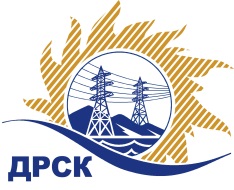 Акционерное Общество«Дальневосточная распределительная сетевая компания»Протокол № 128/МР-ВПЗакупочной комиссии по запросу котировок в электронной форме с участием только субъектов МСП на право заключения договора  «Контрольные и специальные кабели и провода» (закупка 59 раздел 1.2, 2.2.2, 4.2. ГКПЗ 2019 г.)СПОСОБ И ПРЕДМЕТ ЗАКУПКИ: Запрос котировок в электронной форме с участием только субъектов МСП на право заключения договора «Контрольные и специальные кабели и провода» (закупка 59 раздел 1.2, 2.2.2, 4.2. ГКПЗ 2019 г.)КОЛИЧЕСТВО ПОДАННЫХ ЗАЯВОК НА УЧАСТИЕ В ЗАКУПКЕ: 6 (шесть) заявок.КОЛИЧЕСТВО ОТКЛОНЕННЫХ ЗАЯВОК: 4 (четыре) заявки.ВОПРОСЫ, ВЫНОСИМЫЕ НА РАССМОТРЕНИЕ ЗАКУПОЧНОЙ КОМИССИИ: О рассмотрении результатов оценки ценовых предложений УчастниковО признании заявок соответствующими условиям Документации о закупке по результатам рассмотрения ценовых предложенийО ранжировке заявокО выборе победителя закупкиРЕШИЛИ:ВОПРОС №1. О рассмотрении результатов оценки   ценовых предложений УчастниковПризнать объем полученной информации достаточным для принятия решения.Принять к рассмотрению ценовые предложения следующих участников:ВОПРОС 2 «О признании заявок соответствующими условиям Документации о закупке по результатам рассмотрения ценовых предложений»Признать ценовые предложения   следующих Участников:соответствующими условиям Документации о закупке и принять их к дальнейшему рассмотрению.ВОПРОС3  «О ранжировке заявок»Утвердить ранжировку заявок:ВОПРОС 4 «О выборе победителя закупки»Признать Победителем закупки Участника, занявшего 1 (первое) место в ранжировке по степени предпочтительности для Заказчика: ООО «НЕВОЭНЕРГОПРОМ» с ценой заявки не более 3 364 242,74 руб. без учета НДС. Условия оплаты согласно п.4 проекта договора. Срок поставки продукции на склады Грузополучателей: до 15.05.2019 г. Гарантийный срок соответствует срокам, указанным в стандартах или технических условиях на кабели конкретных марок, и не менее 6 мес. С момента поставки Продукции на склад Грузополучателя.«Желательные» условия Протокола разногласий Заказчиком не принимаются и не будут учитываться при заключении ДоговораИнициатору договора обеспечить подписание договора с Победителем не ранее чем через 10 (десять) календарных дней и не позднее 20 (двадцати) календарных дней после официального размещения итогового протокола по результатам закупки, в том числе получение положительного экспертного заключения/согласования в части ценообразующих документов в соответствии с действующим у Заказчика Регламентом согласования ценообразующей документации (при условии наличия данного требования в ЛНД(А) Заказчика).Победителю закупки в срок не позднее 3 (трех) рабочих дней с даты официального размещения итогового протокола по результатам закупки обеспечить направление по адресу, указанному в Документации о закупке, информацию о цепочке собственников, включая бенефициаров (в том числе конечных), по форме и с приложением подтверждающих документов согласно Документации о закупке.Исп. Ирдуганова И.Н.397-147irduganova-in@drsk.ru г.Благовещенск«15»      02.  2018 г.№31807308302 (МСП)№Дата и время регистрации заявокИдентификационный номер Участника. Наименование участника124.12.2018.  14:37№17255  ООО «РКБ»225.12.2018.  14:31№17284 ООО «НЕВОЭНЕРГОПРОМ»324.12.2018.  19:59№17374 ООО «Ункомтех Инжиниринг»425.12.2018. 13:30№17640 ООО»ТЭС»525.12.2018. 13:28№17644 ООО «ТД «ЭНЕРГИЯ-ДВ»625.12.2018. 14:58№17692 ООО ТД «КА»№Дата и время регистрации заявокИдентификационный номер Участника. Наименование участника125.12.2018.  14:31№17284 ООО «НЕВОЭНЕРГОПРОМ»225.12.2018. 13:30№17640 ООО»ТЭС»№Наименование Участника закупкиНаличие «желательных условий» в Протоколе разногласий по проекту Договора1№17284 ООО «НЕВОЭНЕРГОПРОМ»«Желательные» условия Протокола разногласий Заказчиком не принимаются и не будут учитываться при заключении Договора2№17640 ООО»ТЭС»нет разногласийМесто в ранжировке (порядковый № заявки)Наименование Участника и/или идентификационный номерДата и время регистрации заявкиИтоговая цена заявки, 
руб. без НДС Возможность применения приоритета в соответствии с 925-ПП1 место№17284 ООО «НЕВОЭНЕРГОПРОМ»25.12.2018.  14:313 364 242,74нет2 место№17640 ООО»ТЭС»25.12.2018. 13:303 428 863,72нетСекретарь Закупочной комиссии: Елисеева М.Г. _____________________________